CZWARTEK 21 MAJA 2020Dzień dobry wszystkim. Witam Was bardzo serdecznie w języku polskim, co jest oczywiste, przecież jesteśmy Polakami. Dziś jednak, gdyby moje umiejętności językowe były tak rozległe, powinnam powitać Was we wszystkich językach, jakimi posługują się ludzie w Europie. Bo o niej dzisiaj będziemy mówić.EDUKACJA POLONISTYCZNA:Co to znaczy, że jestem Europejką i Europejczykiem? Mówiliśmy już na zajęciach o kontynentach na kuli ziemskiej. Jednym z nich jest Europa. Jest to kontynent, na którym leży 46 państw. Jednym z krajów europejskich jest Polska. Dlatego możemy powiedzieć, że jesteśmy Polakami i Europejczykami.- praca z ćwiczeniami strona 68 i 69. Przeczytajcie tekst o dzieciach i dopasujcie zdjęcia.Dlaczego jedna z flag powtarza się przy każdym dziecku? Oczywiście, że wiecie. To flaga………….CIEKAWOSTKI O UNII EUROPEJSKIEJ:Pomysł stworzenia Unii Europejskiej powstał po dwóch wielkich wojnach w Europie.Kraje w Europie zrozumiały, że lepiej jest współpracować, niż walczyć ze sobą.Unia Europejska to grupa 27 krajów w Europie. Kraje te połączyły się, aby ludziom żyło się lepiej, łatwiej i bezpieczniej.W 2012 r. Unia Europejska dostała ważną nagrodę nazywaną „Pokojową Nagrodą Nobla”.W każdym kraju Unii Europejskiej ludzie mówią swoim językiem.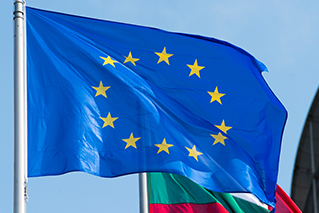 To jest flaga Unii Europejskiej:Flaga Unii Europejskiej ma niebieskie tło, na którym jest okrąg ze złotych gwiazd.Jest to symbol, który pokazuje, że kraje Unii Europejskiej są zjednoczone i się wspierają. Większość krajów Unii Europejskiej używa tego samego pieniądza. Pieniądz ten nazywa się „euro”.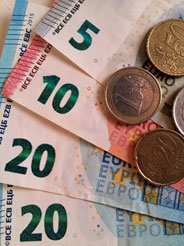 EDUKACJA MATEMATYCZNA:Powtórzenie materiału. Będziemy rozwiązywać różne zadania w zeszycie.- praca z podręcznikiem strona 63 zadanie 1, 2, 3, 4ZAJĘCIA DODATKOWE WE CZWARTKI PO LEKCJACH:Spośród 10 osób uczęszczających na zajęcia teatralne troje wybrało postacie, które chcą przedstawiać. I tak: Julka K będzie krasnalem Hałabałą, Ania K będzie kaczką Dziwaczką, a Olek S – narratorem 1. W tym tygodniu prześlę wam pierwszą stronę  ze scenariusza. Zapoznajcie się z nią i poczytajcie………….Na scenę wychodzą dzieci w strojach i śpiewają piosenkę "Witajcie w naszej bajce" z filmu "Akademia Pana Kleksa".Na scenie stolik lub półka z książkami. Na półce książki.Narrator 1:Nie za górami,nie za lasami, ale tu u nas, w sali (szkole),jest niezwykła krainana półce z książkami.Narrator 2:W tej niezwykłej krainieróżne książki, książeczkiznane wszystkim wierszyki,opowieści, bajeczki.Narrator 1:Kto podróże odbywa do Książkowej Krainy,spotka wielu znajomych,bo ich tu zaprosimy.Narrator 2:Lepiej można ich poznać,gdy się z nimi spotkamy.Jeden gość już nadchodzi.Powitamy go brawami.(Wskakuje, na dwóch nogach podskakując, wróbelek Elemelek. Zatrzymuje się na środku sceny. Kłania się widowni.)Elemelek:Witam. Poznajecie mnie?To ja wróbelek.Na imię mam Elemelek. Przybyłem w odwiedzinydo Książkowej Krainy.na spotkanie z dziećmi.Pragnę zachęcić was do przeczytaniatego, co napisała o mnie pani Łochocka Hania.A napisała o moich przygodach wiele:o pieczeniu kartofelka,o zimowych kamizelkach.O tym, jak nie byłem wesoły,gdy do leśnej poszedłem szkoły.Tak, tak kochani,ściągałem od dudkai napisałem literę "b" z trzema brzuszkami.O innych przygodach sami przeczytacie.Tu książeczkę o mnie macie.(Podchodzi do półeczki i pokazuje książkę. Wchodzi Hałabała.)Hałabała:Hej, Bąbelku!